Mål Stora tal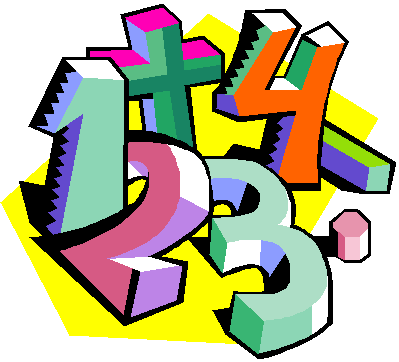 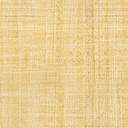 När du har arbetat med det härområdet kan du:   läsa och skriva tal inom talområde
   0 – 1 000 000   ordna tal efter storlek   addera, subtrahera, multiplicera och 
   dividera inom talområdet   använda metoderna ”rita en bild” eller
   ”prova dig fram”   avläsa och skriva tal i det romerska
    talsystemetUndervisning  Vi kommer att gemensamt i klassen arbeta med kapitlet   Stora tal i Matteborgen.   Det kommer att vara både gemensamma övningar och enskild    träning i skolan och hemma.  Vi kommer att arbeta både praktiskt och teoretisk.Bedömning  Ni kommer att bli bedömda genom arbetet på lektionerna, gruppuppgifter,  läxförhör och diagnos.